<insert date>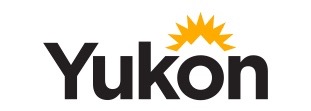 <insert course>								<insert Teacher>						email@yesnet.yk.ca<insert school> Interim Report CardStudent Self-AssessmentApproaches to Learning:  Student Learning Behaviours and Social Skills*Name:  ______________________________		          Signature:  ______________________________* These are not part of your child’s achievement gradePlease sign and return by <insert date>. If you have any questions or concerns, please note them below or email me at <insert name>@yesnet.yk.caParent name:  _______________________________             Parent signature: __________________________________Parent comment(s):  __________________________________________________________________________________________________________________________________________________________________________________________________________________________________________________________________________________________Approaches to LearningConsistentlySometimesRarelyWork HabitsI attend to and complete tasksI persevere when met with challengesI manage my timeI work independentlyI demonstrate organizationActive Participation in LearningI listen effectively I participate in class discussionsI participate in class activitiesI follow classroom routine and expectationsI work cooperatively with othersCitizenshipI treat adults with respectI treat other students with respectI treat property with respectI solve problems appropriately